Tipps zur Vorbereitung auf die Mathevorprüfung und PrüfungSonstiges:Division durch „Null“ nicht definiert  (n.d.)Funktionen:  linear   y = mx + n;     eine Gerade im KS                       quadratisch  y = x², y = (x + 4)²; y = (x -2) (x + 5);  eine Parabel im KS                       Sinus:   („Wellenlinie“)Beachte Formulierungen wie:Ermittle (es darf gemessen werden)   oder Berechne: alle fehlenden Werte müssen berechnet oder aus Gesetzen/ Eigenschaften abgeleitet werdenZeichne (mit Lineal usw. zeichnen u abmessen) oder Konstruiere ( alle Maße mit Zirkel abtragen, Senkrechte konstruieren¸ Skizziere ( frei Hand)Erhöhung um  (wie viel ist dazu gekommen) oder Erhöhung auf ( wie viel ist es jetzt insgesamt)Zeichne im Intervall ( Grenze einhalten u nicht darüber hinaus zeichnen) oder mindestens im Intervall (es darf nicht kürzer sein, aber man kann darüber hinaus zeichnen)Ist kein rechter Winkel gegeben oder eingezeichnet, darfst du bei Rechnungen nicht von rechtw. Figuren ausgehen.Skizzen sind oft nicht maßstäblich, deshalb daraus keine Werte messen!   Lösen von AufgabenGründlich lesen, evtll. mehrmals/ unnötige Infos rausfilternGeg. und ges. rausschreiben; Skizze/ Planfigur anfertigen; geg. Größen farbig einzeichnenFormel aufschreiben; Größen mit Einheiten einsetzen; Ergebnis; AWSKonstruktionen auf weißem Papier mit Zirkel und LinealFunktionen u Diagramme (außer Kreisdiagramm) auf MillimeterpapierStrategienLies erst einmal alle Aufgaben, höre auf die Fragen und Hinweise zu Beginn der Prfg.; Beginne mit einer für dich leichten AufgabeVersuche zu jeder Aufgabe einen Teil zu lösen (sonst können wir nicht nach Punkten suchen)Wenn du bei einer Aufgabe nicht weiterkommst, beginne die nächste u versuche es später noch malDenkst du, dass gar nichts mehr geht: mach eine Pause, denk positiv, iss oder trink etwas, danach arbeite weiterSchau im TW nach; (Stichwortverzeichnis; überlege auch unter welchem anderen Stichwort du etwas finden könntest)Du bist fertig?   Kontrolliere alle Aufgaben noch mal. Hast du alle Fragen/Aufgabenstellungen beantwortet/erledigt?Führe Proben durch. Sind AWS vorhanden. Stimmen die Einheiten…Sind die Ergebnisse sinnvoll? Bsp. Kann eine 5m lange Leiter 8 m hoch reichen?Nutze die gesamte Zeit. Es geht um deinen Abschluss!Schreibe mit Füller oder Kuli, Skizzen/ Konstr. usw mit BleistiftCheck- Liste    (Hake ab, wenn du die Materialien in die Tasche gepackt hast)Übe an alten Prüfungsaufgaben, kann auch aus anderen Bundesländern sein. Hast du mit einem Thema Probleme, dann suche im Netz nach Erklärvideos oder frage MitschülerGrundwissenGrundwissenGrundwissenUmrechnungenVgl. TW vorn im DeckelBeachte: von groß in klein multiplizieren, umgekehrt dividieren!!Formelneinige solltest du auswendig wissenA und u von Rechteck, Quadrat, Dreieck, Kreis; V und Oberfläche von Würfel, QuaderUmstellen könnenUmkehroperationen anwenden; Beachte: Bruchstrich bedeutet „geteilt durch“; steht die gesuchte Größe im Nenner, wird die ganze Formel mit dem Nenner multipliziert (evtll. in Klammer setzen)Manchmal hilft auch „über Kreuz multiplizieren“) Jede nat. Zahl kann als Bruch mit dem Nenner 1 angesehen werdenProzentrechnungbequeme Prozentsätze; DreisatzNeben Gleichung f. %rechnung  geht z.B. auch : 12 % von 200m12% entspr. 0,12 => 200m * 0,12 rechnenBruchrechnungRegeln für +; -; *; : Umwandlung gem. Bruch in Dez.bruch und umgekehrtImmer bis zu Ende kürzen; unechte Brüche in gem. Schreibweise umwandelnTermumformungenRegeln lernenEinfache Gleichungen lösenSchritte einhalten:  Klammern auflösen, Ordnen, Zusammenfassen, IsolierenUngleichungen  wie Gleichungen lösenBeachte: Wird durch negative Zahl dividiert, muss das Relationszeichen umgedreht werden!!Bsp.:   - 2x < 24 / : (- 2)                x > - 12Winkel/ -sätzeNebenw., Scheitelw., Stufenw., Wechselw.  …Innenwinkelsumme in Dreieck u ViereckEinfache Potenzen/- gesetzez.B.: 20= 1;    5-3= 1                                    53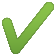 FüllerTaschenrechnerZirkelSchabloneBleistiftRadiergummiTaschenrechnerGeodreieckLinealSpitzer(Korrekturmaus)